分类号：                                 学号：            U D C：                                  密级：     无     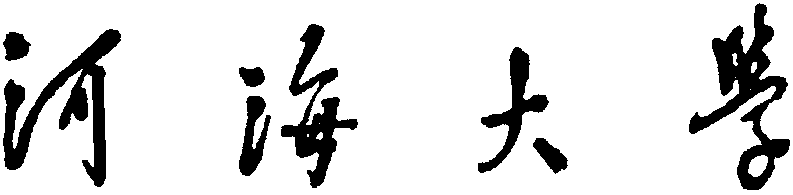 博士学位论文论文题名和副题名作者姓名指导教师姓名:            （姓名、职称、导师类别）                                 （单位名称）                  申请学位级别：                专业名称：                    论文提交日期：XXXX年X月X日 论文答辩日期：XXXX年X月X日  学位授予单位和日期：   河 海 大 学      2020年 X月 X 日      答辩委员会主席：       答辩委员会成员：       、       、       、       、       、       、             XXXX年X月    中 国  ·  南 京中缝（书脊）         分类号(中图法)            UDC(DDC)         密级               论文作者姓名             学号               单位     河海大学  论文中文题名                                                    论文中文副题名                                                    论文英文题名                                                   论文英文副题名                                                 论文语种     论文摘要语种      论文页数      论文字数      (万)论文关键词 （3-8个，以“、”号分隔）                                     申请学位级别            专业名称                               研究方向                                                                     指导教师姓名            指导教师单位                                   论文答辩日期                 XXXX年X月X日                   XXXXXXXXXXXXXXXXXXXXXXXXXXXXXXX(英文论文题目)Dissertation Submitted toHoHai UniversityIn Fulfillment of the RequirementFor the Degree ofDoctor of XXXX(学科类别)ByXXXXX(作者姓名) (XXX XXX XXXX XXX XXXX XXXX)(学院名)Dissertation Supervisor: Professor XXXX (导师姓名)Nanjing, P. R. ChinaXXXX, XXXX(年月)学位论文独创性声明：本人所呈交的学位论文是我个人在导师指导下进行的研究工作及取得的研究成果。尽我所知，除了文中特别加以标注和致谢的地方外，论文中不包含其他人已经发表或撰写过的研究成果。与我一同工作的同事对本研究所做的任何贡献均已在论文中作了明确的说明并表示了谢意。如不实，本人负全部责任。论文作者(签名)：                             年    月    日学位论文使用授权说明河海大学、中国科学技术信息研究所、国家图书馆、中国学术期刊(光盘版)电子杂志社有权保留本人所送交学位论文的复印件或电子文档，可以采用影印、缩印或其他复制手段保存论文。本人电子文档的内容和纸质论文的内容相一致。除在保密期内的保密论文外，允许论文被查阅和借阅。论文全部或部分内容的公布(包括刊登)授权河海大学研究生院办理。论文作者(签名)：                             年    月    日前言XXXXXXX。摘要XXXXXXX。关键词：XXX；XXX；XX；XX；XXXX；XXXABSTRACTXXXXXX.Keywords: XXX;  XXX;  XX;  XXXX;  XXX;  XX目录第一章 绪论	11.1 XXXX	11.2 XXXXX	X1.3 XXXX	X…………参考文献	XXX致谢	XXX附录	XXX 绪论1.1 XXXXXXXXXXXXXXXXX1.1.1 XXXXX1.1.1.1 XXXX图1.1.1 XXXXXXFig. 1.1.1. XXXXXXX表1.1.1 XXXXXTable 1.1.1 XXXXXXXX	                    (1.1.1)XXXXX[1]，XXXX[2]，XXXX[3]，XXXX[4]。参考文献[1] 中华人民共和国国家统计局. 中国统计年鉴-2018[M]. 北京: 中国统计出版社, 2018.[2] 郭燕波. 堤防保护区洪灾风险区划与管理对策研究[D]. 大连理工大学, 2012.[3] 贾明晓, 周玉龙, 刘祖军. 混凝土宏细观本构模型研究进展[J]. 混凝土, 2019, 351(1): 52-56.[4] Jeffrey J. Thomas, Joseph J. Biernacki, Jeffrey W. Bullard, et al. Modeling and simulation of cement hydration kinetics and microstructure development[J]. Cement & Concrete Research, 2011, 41(12): 1257-1278.致谢XXXXXXXXX。作者：XXXXXXX年X月于XX附录附录A. 攻读博士学位期间主要科研成果1. XXXXX2. XXXXXXX3.……4.……附录B. 攻读博士学位期间参加的科研项目1. XXXXX2. XXXXXXX3.……4.……附录C. 攻读博士学位期间获奖情况1. XXXXX2. XXXXXXX3.……4.……